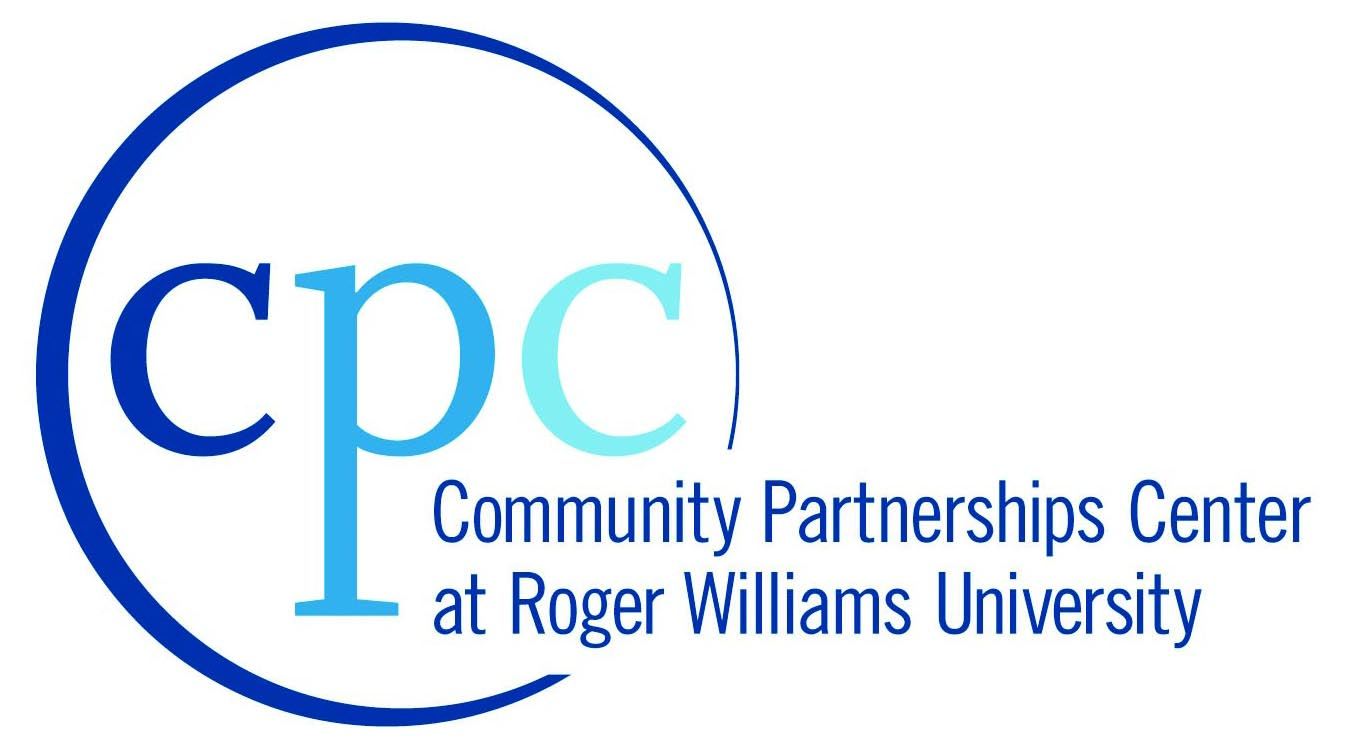 Project Statement:
This should contain a brief description of existing conditions, statement of problem and overall goals of the project.Project Deliverables
What will be the final deliverable(s) to the client at the end of the project? What’s the delivery date?Project Steps/Timeline
What steps and processes will take place and by what date? Please include all meetings with the partner in this step. For each step, identify who is responsible for complete the step. If you are designing items for the client, please indicate what you are designing and the corresponding dates of creation and completion.